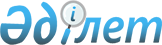 Об утверждении размеров ставок фиксированного налога на единицу налогообложения, расположенную в городе Костанае
					
			Утративший силу
			
			
		
					Решение маслихата города Костаная Костанайской области от 2 февраля 2009 года № 162. Зарегистрировано Управлением юстиции города Костаная Костанайской области 12 марта 2009 года № 9-1-122. Утратило силу решением маслихата города Костаная Костанайской области от 28 марта 2018 года № 233
      Сноска. Утратило силу решением маслихата города Костаная Костанайской области от 28.03.2018 № 233 (вводится в действие по истечении десяти календарных дней после дня его первого официального опубликования).
      В соответствии с Законом Республики Казахстан "О местном государственном управлении в Республике Казахстан", Кодексом Республики Казахстан "О налогах и других обязательных платежах в бюджет (Налоговый кодекс)", Костанайский городской маслихат РЕШИЛ:
      1. Утвердить размер ставок фиксированного налога на единицу налогообложения, расположенную в городе Костанае, в месяц (приложение).
      2. Признать утратившими силу решения Костанайского городского маслихата:
      1) от 5 апреля 2006 года № 244 "Об утверждении размеров ставок фиксированного суммарного налога с единицы объекта налогообложения, расположенных в городе Костанае" (зарегистрирован в Реестре государственной регистрации нормативных правовых актов № 9-1-45, газета "Костанай" от 19 мая 2006 года № 54);
      2) от 12 декабря 2006 года № 321 "О внесении изменения в решение Маслихата от 5 апреля 2006 года № 244 "Об утверждении размеров ставок фиксированного суммарного налога с единицы объекта налогообложения, расположенных в городе Костанае", (зарегистрирован в Реестре государственной регистрации нормативных правовых актов № 9-1-62, газета "Костанай" от 19 июня 2007 года № 48);
      3) от 22 мая 2008 года № 98 "О внесении изменения в решение Маслихата от 5 апреля 2006 года № 244 "Об утверждении размеров ставок фиксированного суммарного налога с единицы объекта налогообложения, расположенных в городе Костанае", (зарегистрирован в Реестре государственной регистрации нормативных правовых актов № 9-1-105, газета "Костанай" от 24 июня 2008 года № 48).
      3. Настоящее решение вводится в действие по истечении десяти календарных дней после дня первого официального опубликования. Размер ставок фиксированного налога на единицу налогообложения, расположенную в городе Костанае в месяц
      Сноска. Приложение - в редакции решения маслихата города Костаная  Костанайской области от 29 06.2011 № 418 (вводится в действие по истечении десяти дней после дня его первого официального опубликования); с изменениями, внесенными решениями маслихата города Костаная Костанайской области от 15.02.2013 № 112 (вводится в действие по истечении десяти календарных дней после дня его первого официального опубликования); от 06.10.2015 № 367 (вводится в действие по истечении десяти календарных дней после дня его первого официального опубликования).
					© 2012. РГП на ПХВ «Институт законодательства и правовой информации Республики Казахстан» Министерства юстиции Республики Казахстан
				
      Председатель сессии,
депутат по избирательному округу № 9

С. Семенов

      Секретарь
городского Маслихата

С. Тукенов
Приложение
к решению маслихата
от 2 февраля 2009 года № 162Приложение
к решению маслихата
от 15 февраля 2013 года № 112
№
Наименование объекта налогообложения
Ставка фиксированного налога (в месячных расчетных показателях) в месяц
1
игровой автомат без выигрыша, предназначенный для проведения игры с одним игроком
1
2
игровой автомат без выигрыша, предназначенный для проведения игры с участием более одного игрока
2
3
персональный компьютер, используемый для проведения игры
1
4
игровая дорожка
25
5
карт
2
6
бильярдный стол
10